Подготовил воспитатель группы №4 МДОУ «Детский сад 50» г. ЯрославльГрибанова Татьяна ВасильевнаКонспект организованной образовательной деятельности по образовательной области «Художественно-эстетическое развитие» (прикладное творчество) в подготовительной группе «Коньки».Цель: развивать художественный вкус, фантазию при создании коньков.Задачи:1. Закрепить у детей навыки обводки, совершенствовать навыки работы с ножницами, а так же кистью и клеем.2. Развивать художественный вкус, фантазию при создании композиции, воспитывать стремление доставлять себе и другим радость поделками, изготовленными своими руками.3. Закрепить умение у детей осторожному обращению с ножницами.Материал: трафарет коньков, белые альбомные листы А4, клей и кисть, ножницы, шерстяные нитки, палочки эскимо, цветные карандаши или восковые мелки, простой карандаш.Методы и приемы: художественное слово, показ иллюстраций, объяснение и разъяснение, рассматривание, физическая минутка, самостоятельная работа детей, выставка детских работ.Предварительная работа: рассматривание альбомов и иллюстраций о спорте, беседы о зимних видах спорта; чтение художественной литературы; просмотр презентации о зимних видах спорта.Ход занятия:1. вводная частьВоспитатель: Какое сейчас время года? (Зима) Какие зимние развлечения вы знаете? (катание на санках, лыжах, коньках). Послушайте, пожалуйста, стихотворение:Как же так случается,
Вода в лёд превращается?
Почему зимой природа
Замораживает воду?
Это всё мороз — проказник
Нам зимой устроил праздник.
Ну а мы, безумно рады,
Покататься нам отрадно
По блестящей глади льда
На коньках туда — сюда.
Только как мне развернуться,
Чтоб на льду не растянуться?
Падают на льду ребята,
И успехов маловато.
Долго ездить мы учились,
Всё ж, немного наловчились.
И кататься целый день
Нам теперь совсем не лень.
Наши резвые коньки режут зеркало реки.
Раскраснелись все от смеха,
Для ребят коньки — потеха! (автор: Соколенко Т.)Упражнение: «Дополни предложение» (игра со «снежком»)- Катается на санках …саночник.- Катается на бобслее…бобслеист.- Катается на лыжах…лыжник.- Катается на лыжах с гор… горнолыжник.- Спускается с горы на сноубординге … сноубордист.- Бежит на лыжах и стреляет из винтовки… биатлонист.- Занимается фигурным катанием… фигурист.- Катается на коньках…конькобежец.Посмотрите какие бывают коньки. Они состоят из стойки, «стакана», лезвия и ботинка. А мы сможем с вами смастерить коньки? Что нам для этого понадобится?2. основная частьДля начала на альбомных листах по трафарету обводим коньки простым карандашом. Затем вырезаем ножницами получившиеся коньки. Разукрашиваем два получившихся конька одинаково восковыми мелками или цветными карандашами. Затем складываем пополам, расположив на месте лезвия – палочку от эскимо, и склеиваем две стороны одного конька.Физкультминутка «Зимушка-зима»Здравствуй Зимушка-зима! (кланяемся)Что в подарок принесла? (разводим руки в стороны)Белый снег пушистый, (приседаем, проводим руками по воображаемому снегу)Иней серебристый (встаём, поднимаем руки вверх)Лыжи, санки и коньки, (имитируем движения лыжников и конькобежцев)И на ёлке огоньки! (поднимаем руки вверх, крутим «фонарики»)С помощью дырокола сделаем гнёзда для шнуровки и проденем шнурки (шерстяная нитка).3. рефлексия Ребята, что мы с вами смастерили? Какие коньки у нас получились? Вам было легко или сложно делать коньки? Что оказалось самым сложным? Выставка детских работ, совместный просмотр и оценка выполненных работ, поощрение детей.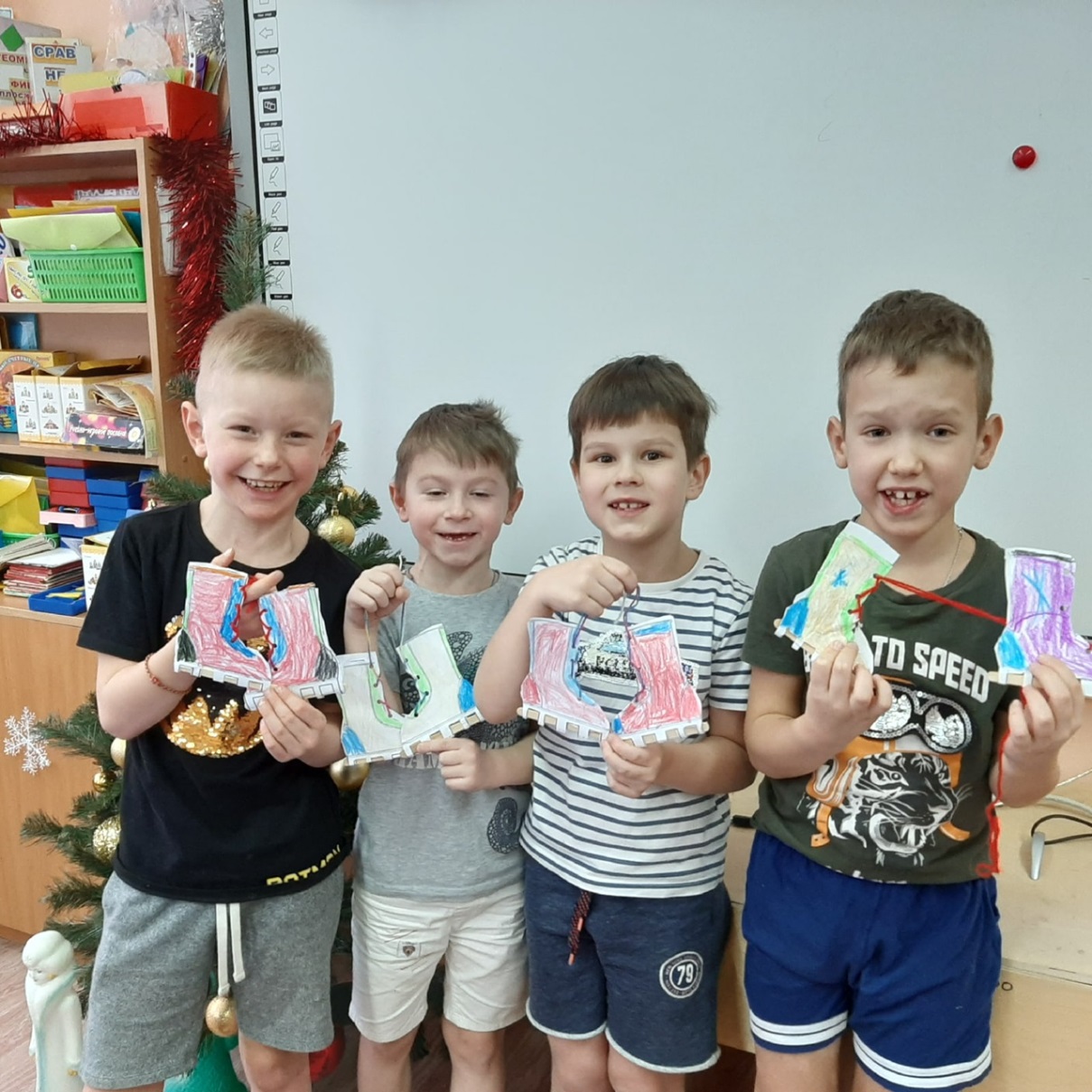 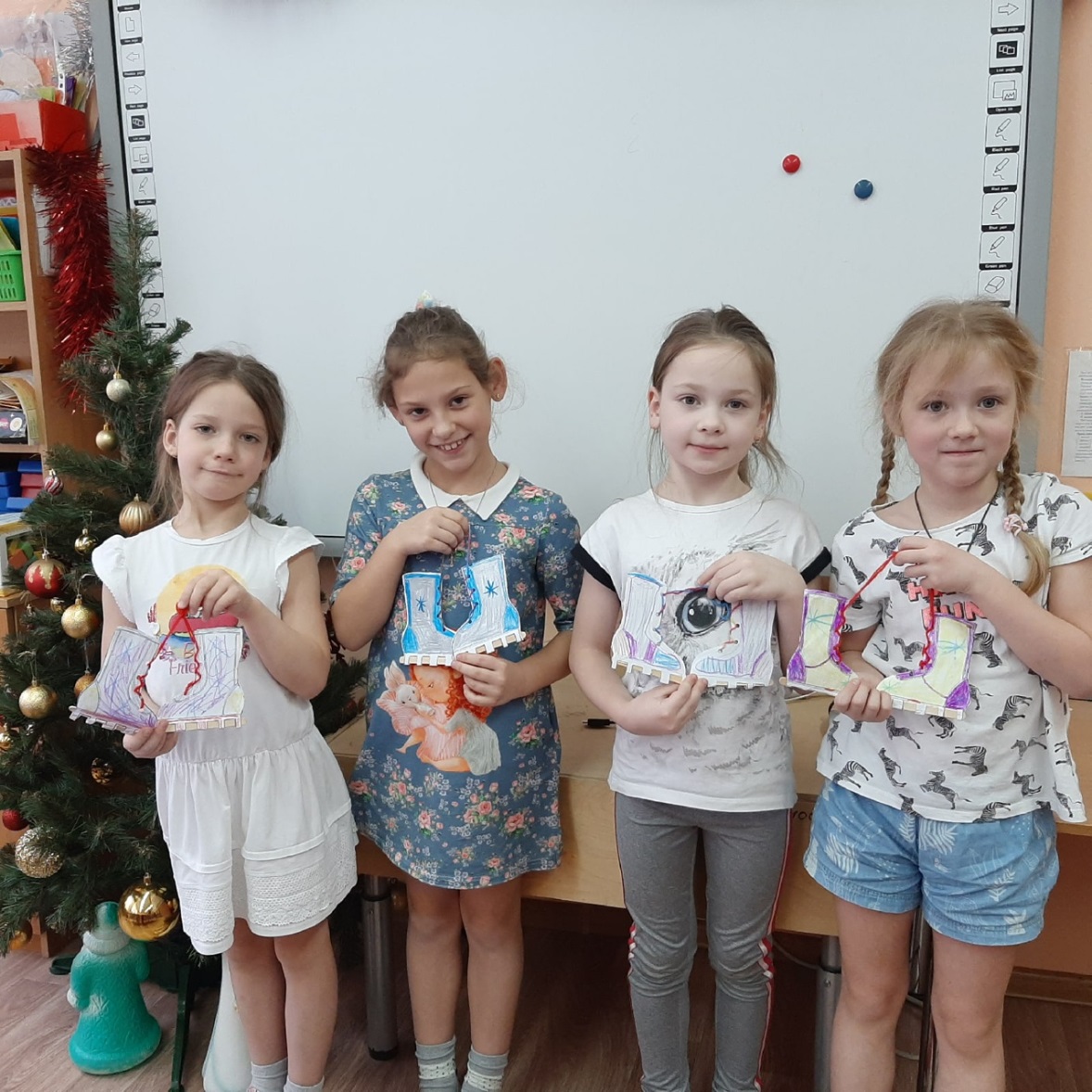 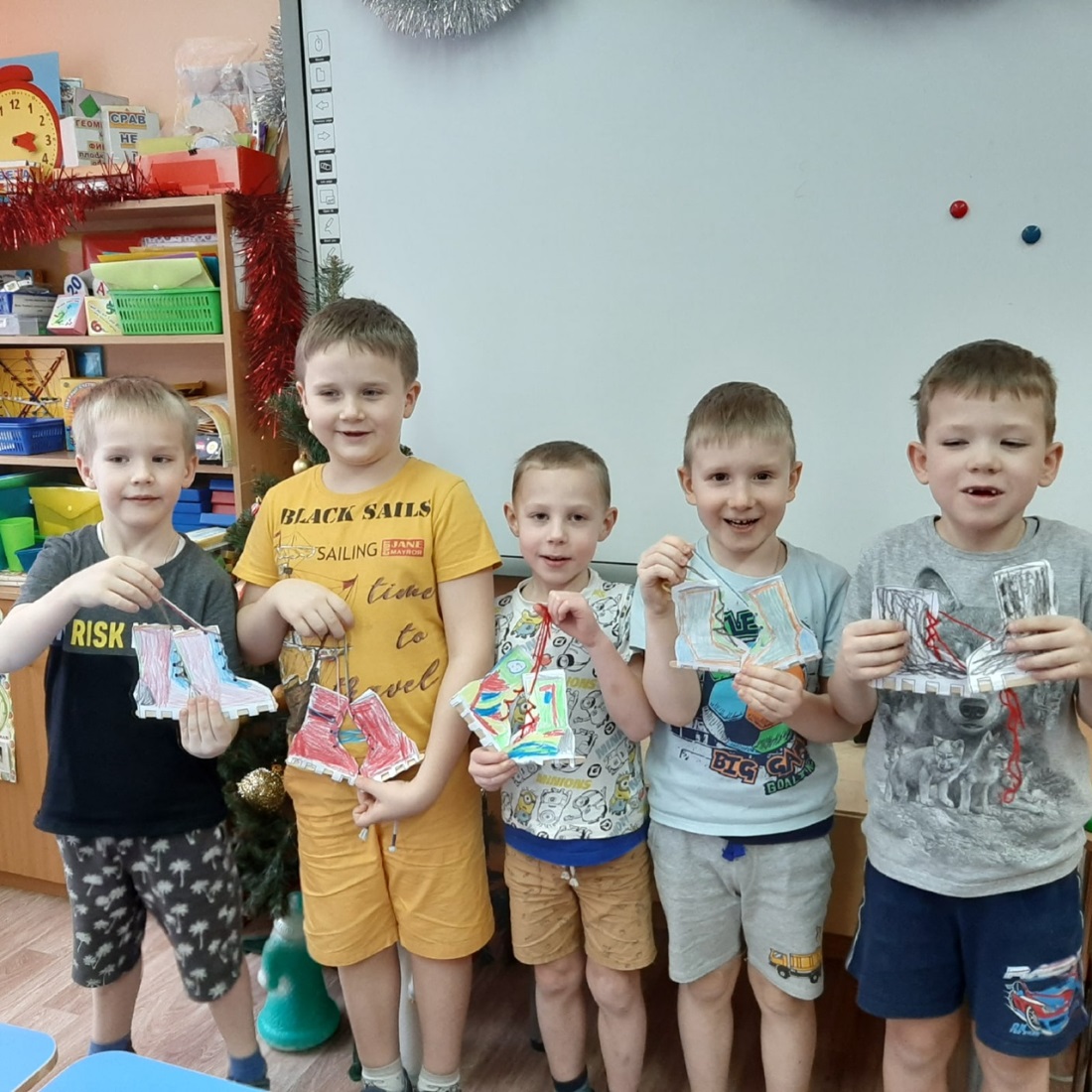 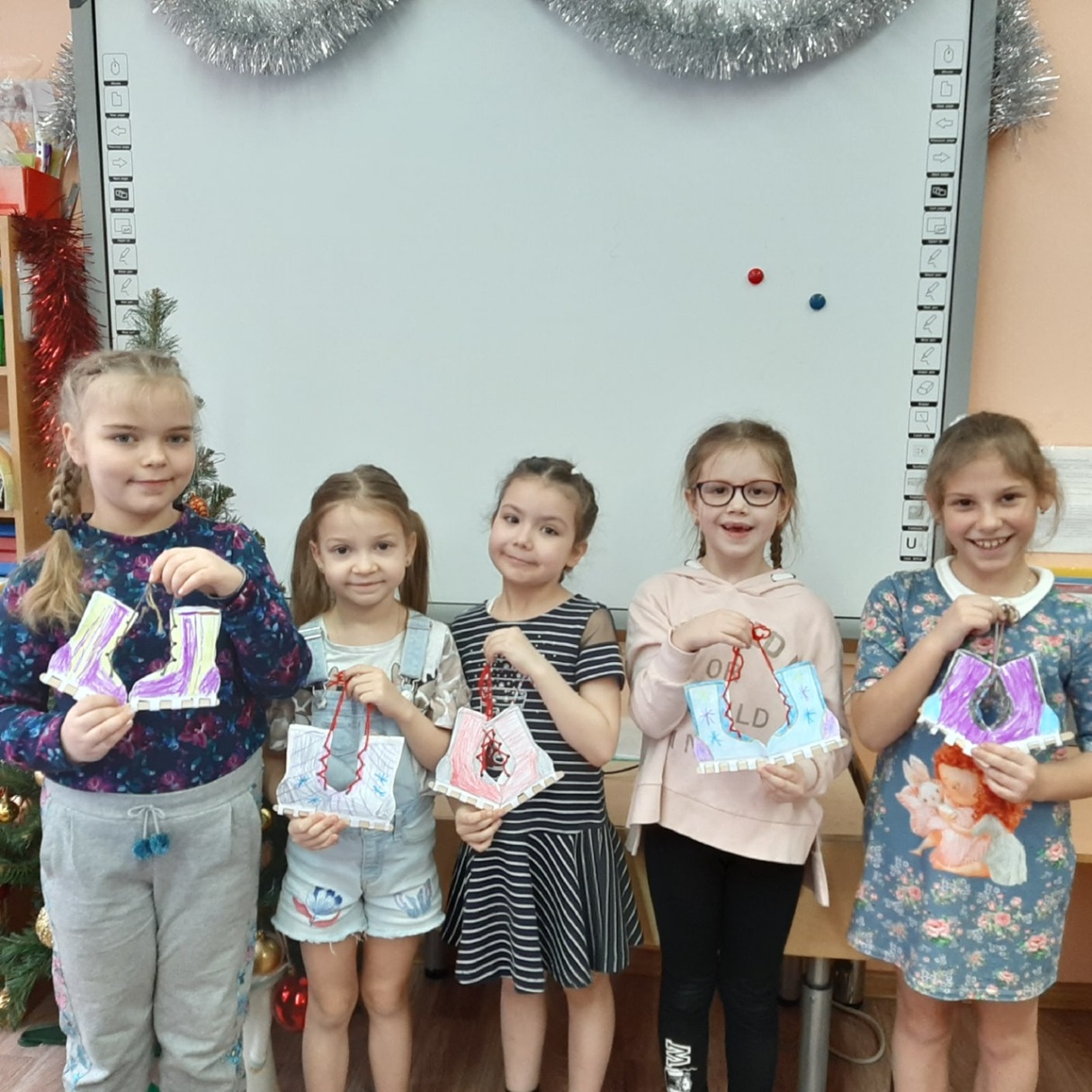 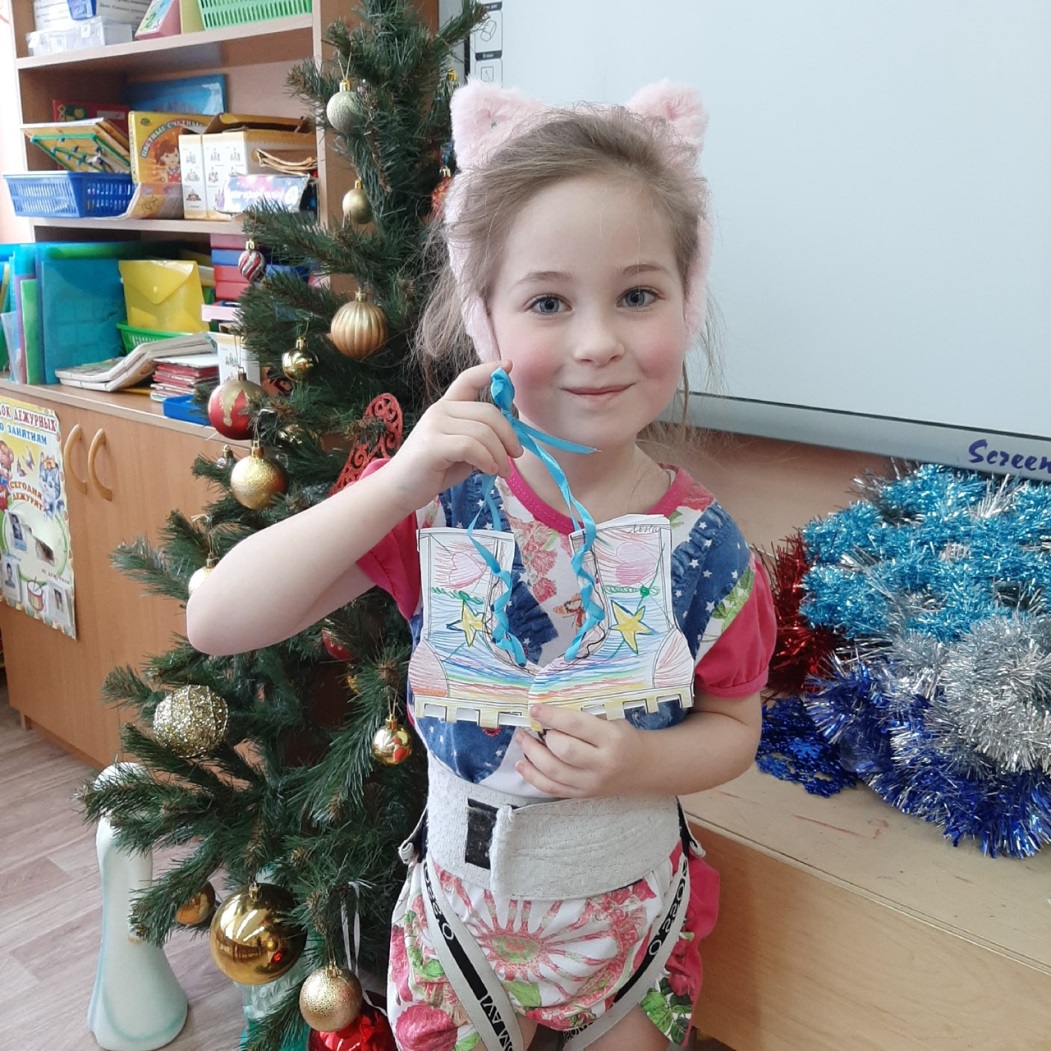 